	Na  temelju članka  57.  Poslovnika  Općinskog  vijeća  Općine  Ernestinovo (Službeni  glasnik Općine Ernestinovo, broj 1/13, 4/13, 1/17, 3/18) sazivam28. SJEDNICU  OPĆINSKOG  VIJEĆAOPĆINE  ERNESTINOVOkoja će se održati dana  07. travnja 2020. (utorak) s  početkom u 18.00  sati  u  prostorijama DVD-a Ernestinovo,  u  Ernestinovu,  V.  Nazora  66.  te  predlažem  sljedećiDnevni redUsvajanje zapisnika  26. sjednice VijećaDonošenje Odluke o donošenju Izmjena i dopuna Prostornog plana uređenja Općine ErnestinovoDonošenje Odluke o sufinanciranju izvanrednog autobusnog prijevoza(povećanje iznosa sa 5.000,00 na 7.500,00 mjesečno)U slučaju   nemogućnosti  dolaska   na  sjednicu, molimo  Vas da o  tome  obavijestite predsjednika   Vijeća,  na  tel.: 270-226Sjednica će se održati uz sve mjere predostrožnosti izrečene vezano uz novonastalu situaciju Koronavirusa.PredsjednikKrunoslav DragičevićPRILOG:Zapisnik  sa  26. sjednice VijećaPrijedlog  Odluke o donošenju Izmjena i dopuna Prostornog plana uređenja Općine Ernestinovo – ostali materijaliVezano za ovu točku objavljeni su linku https://www.ernestinovo.hr/konacni-prijedlog-izmjena-i-dopuna-prostornog-plana-uredenja-opcine-ernestinovo/Mišljenje na  Izmjena i dopuna Prostornog plana uređenja Općine Ernestinovo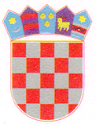 REPUBLIKA HRVATSKAOsječko-baranjska  županijaOpćina  ErnestinovoOpćinsko  vijećeKLASA: 021-05/20-01/3URBROJ: 2158/04-01-20-1Ernestinovo,    01. travnja 2020.